Thurrock Disability Partnership BoardThursday 18th April 2019- 5.30pm Arrival for 6pm -8pm meeting - The Beehive Agenda Item TimingsPicturesItemLed by5:30–6:00pm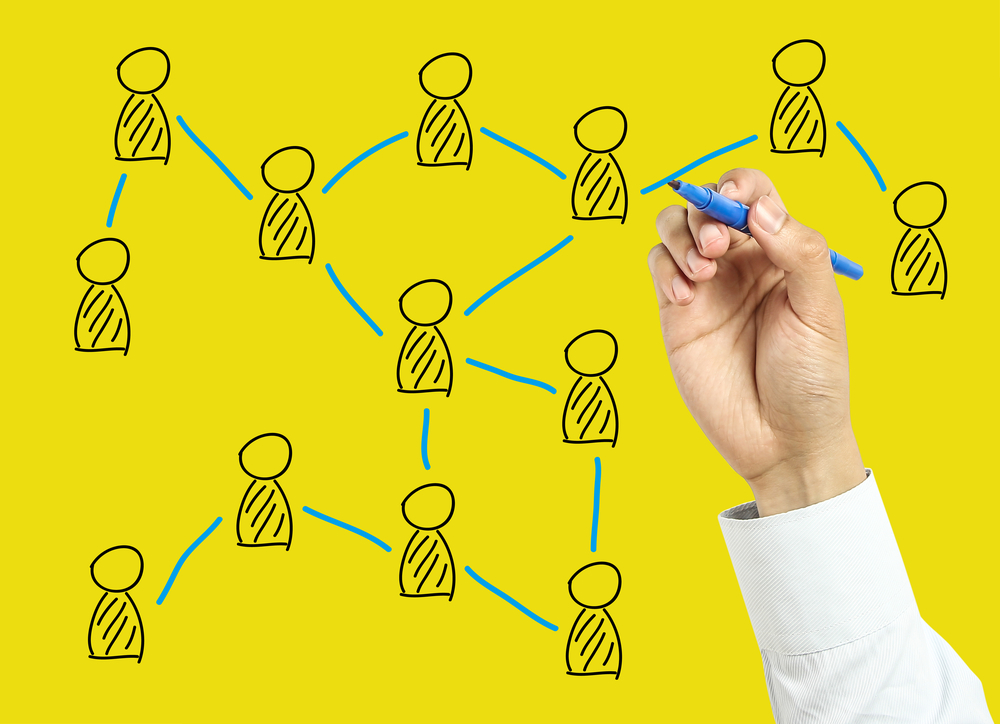 Arrival & Networking--1.6:00-6:05pm5 minutes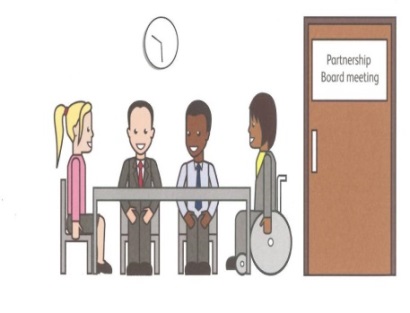 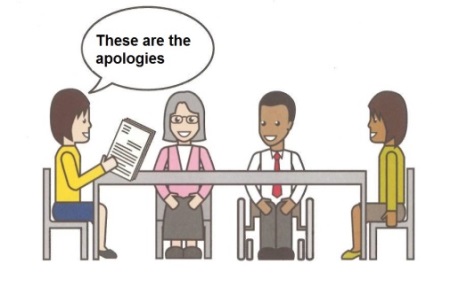 Welcome and introductions

Apologies – People who can’t come to the meetingAnne WhiteSteph Vallis2.6.05-6.10pm5 minutes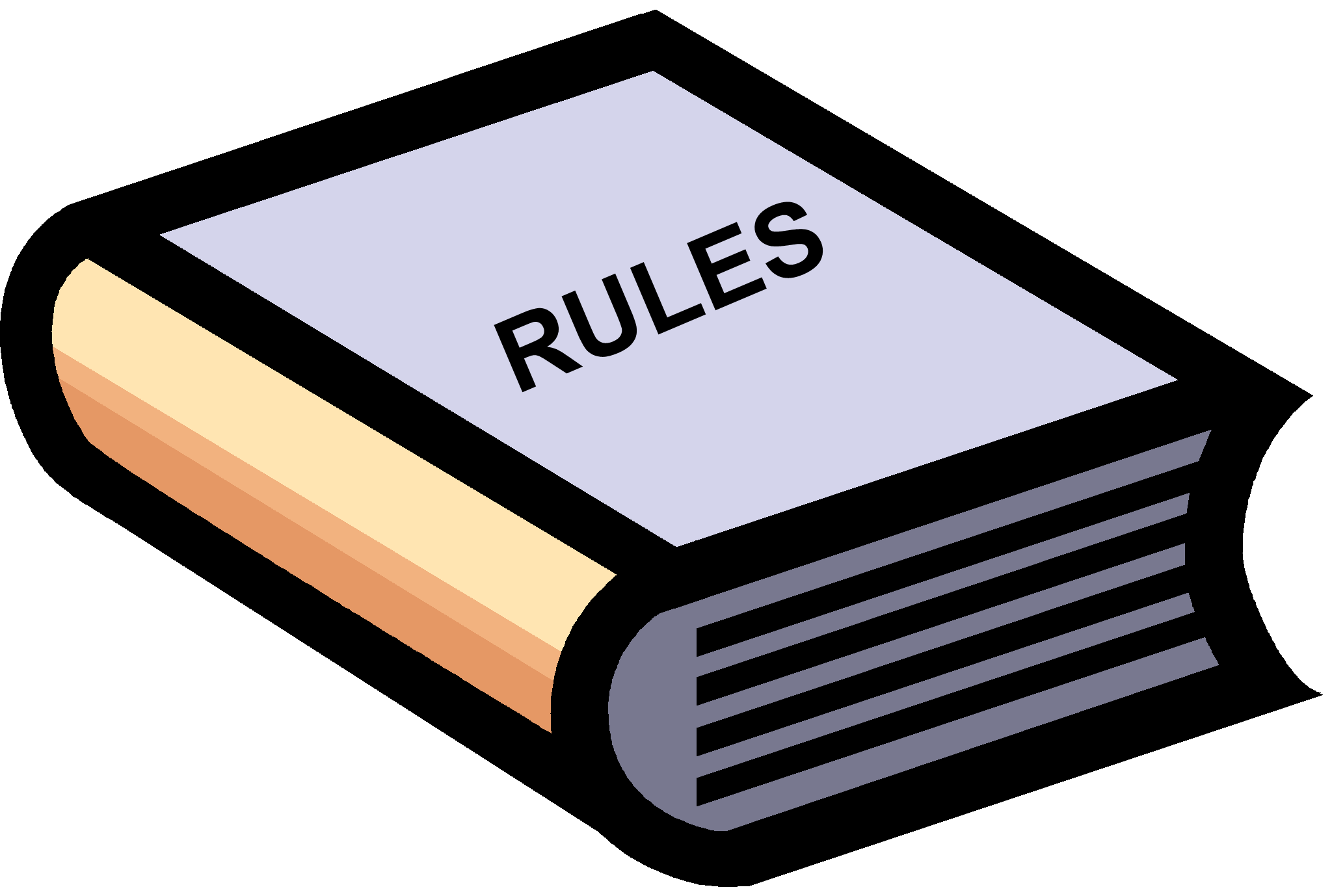 Rules of the meetingAnne White3. 6.10–6.20 pm10 minutes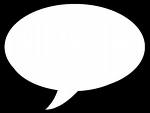 Minutes and updates from the previous meeting of the Disability Partnership Board:3.1.   Any amendments?3.2.  Matters Arising All4.6.20–6.40 pm20 minutes 6.40-7.00pm
20 minutesHealth Matters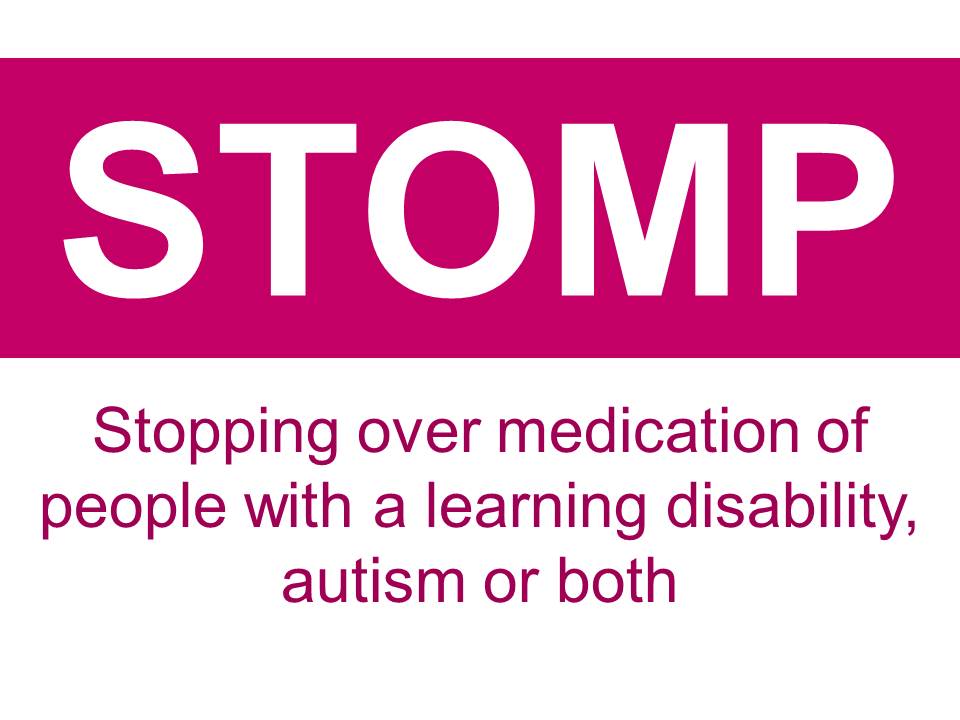 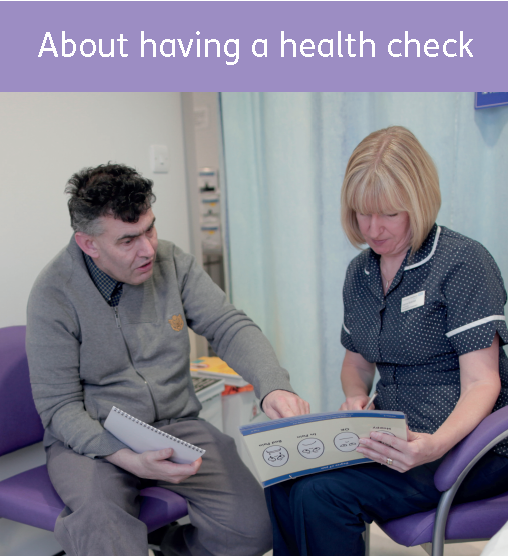 Stop The Over Medication of People with Learning Disability, Autism or both (STOMP) Initiative 
(for information)Annual Health Check numbers – CCG & TLS Update andLEDER Update? (for information)Joanne Eaton / Jean KendallNeil Woodbridge / All5.7.00-7:10 pm10 minutes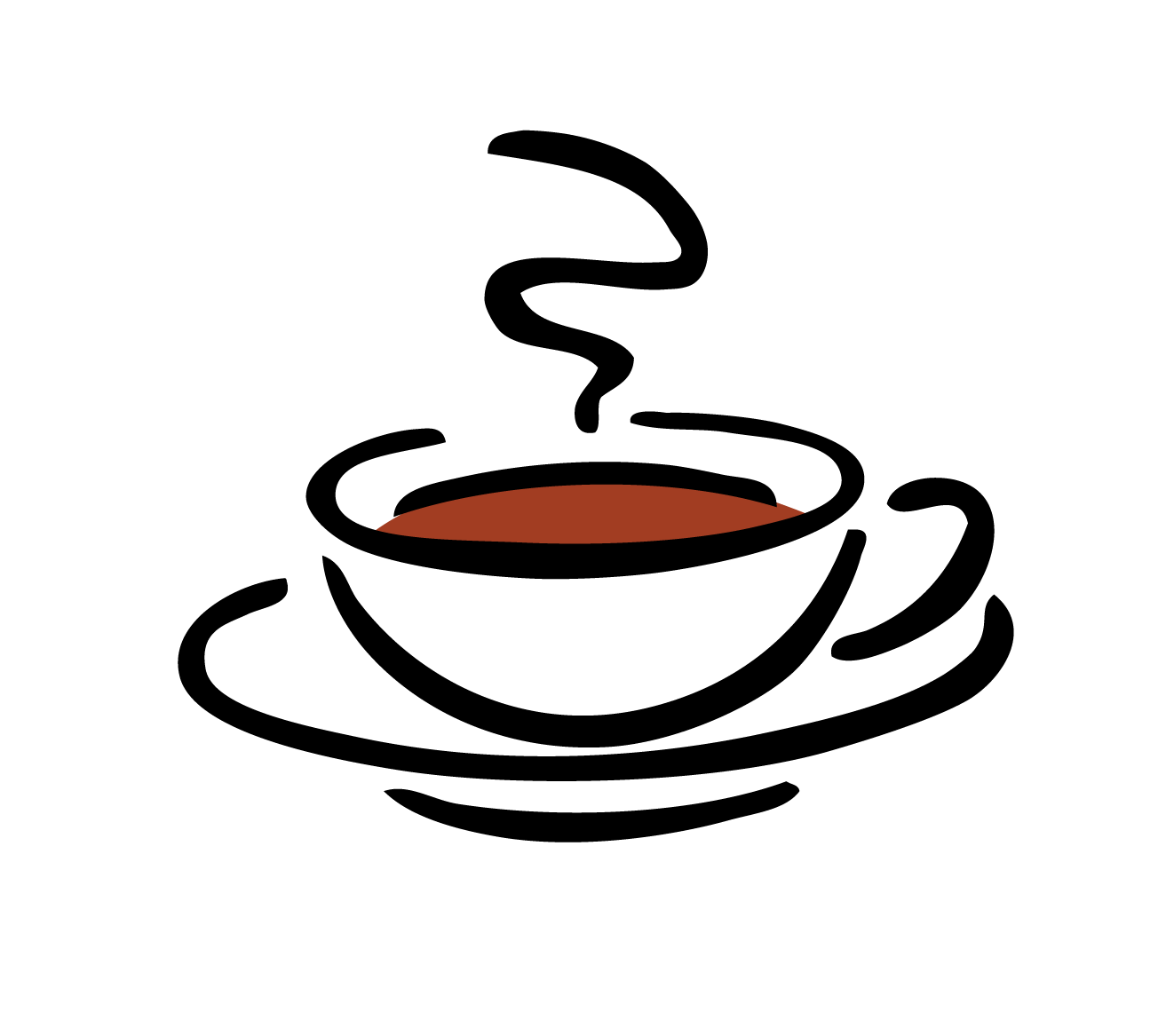 Refreshment BreakAll6.7.10-7.50 pm40 minutes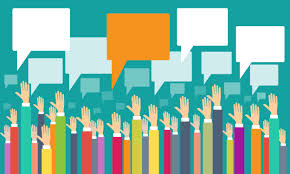 Consultation on How the Partnership Boards, groups and forums are working for people in Thurrock – Results, Discussion & Next StepsIan Evans / All7.7.50-8.00 pm 10 minutesAny Other BusinessAll8.8:00pm - Finish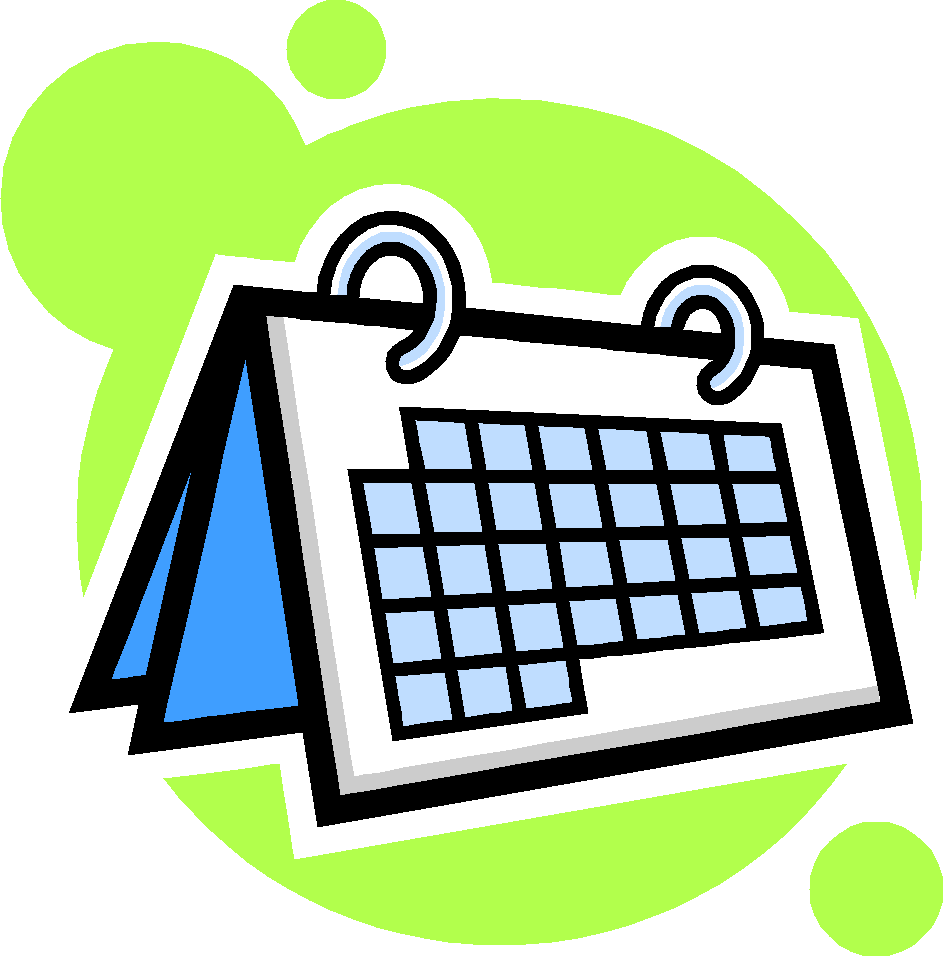 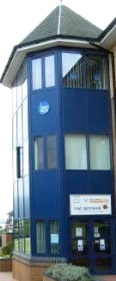 Date and Time of next meeting:Thursday 20th June 2019Arrive from 5.30pm for 6pm – 8pm
The Beehive, West Street All 